Nom : halley       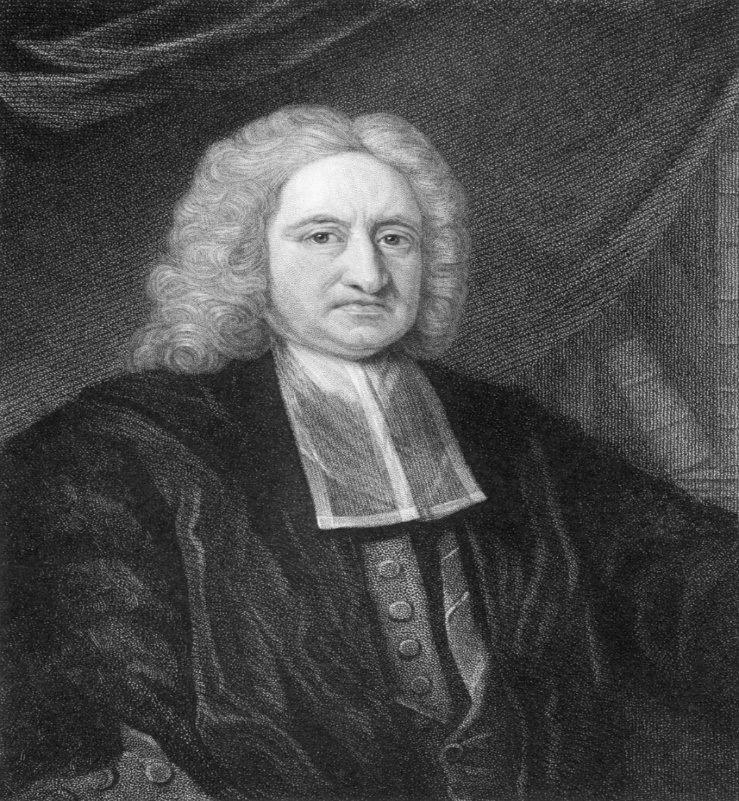 Nom complet :edmond halleyPériode de temps : 1656-1742Nationalité : britannique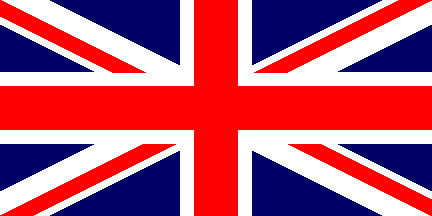 